Dodavatel:RE-SOURCE SUPPLIES Praha, s.r.o.Bělehradská 199/7012000 Praha 249242962MUZEUM UMĚNÍ OLOMOUCstátní příspěvkováorganizaceDenisova 47, 771 11 Olomouc+420 585 514 111info@muo.czwww.muo.czObjednáváme u vás boční výkryty jeviště Central dle předložené nabídky včetně dopravy a montážePředpokládaná hodnota: 80 000,00 KčDěkujiMgr. Ondřej Zatloukalředitel Muzea umění OlomoucNa fakturu prosím uveďte číslo objednávkyBANKOVNÍ SPOJENÍ:Česká národní banka, pobočka Rooseveltova 18, 601 10 Brno Číslo účtu: 197937621/0710BIC (SWIFT): CNBACZPPIBAN: CZ96 0710 0000 0001 9793 7621IČ: 75079950VYŘIZUJE:xxxxÚČEL ZDŮVODNĚNÍ NÁKUPU: boční výkryty jeviště CentralPODPIS SCHVALUJÍCÍHO: (vedoucí oddělení, referátu, odboru) xxPODPIS SPRÁVCE ROZPOČTU: potvrzuji, že jsem prověřil(a) připravovanou operaci ustan.§ 13 vyhlášky 416/2004 Sb.INDIVIDUÁLNÍ PŘÍSLIB KČ bez DPH:s DPH: 80 000,00 KčxxElektronický podpis : 19.12.2023Certifikát autora podpisu :xEkonomDatum: 20.12.2023 14:07:38JménoxxPříkazce operaceDatum: 20.12.2023 14:21:06JménoxSprávce rozpo:a 4Jménox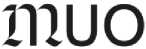 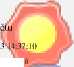 datum a podpisObjednávka nad 50.000 bez DPH SCHVALUJÍCÍREGISTR SMLUVxxDotaceVÝSTAVASchvalující fDatum: 20.12.2023 09:22:29■ xxčíslo objednávkyNIPEZIDv Olomouci0019/12/2023[39563400-0] Impregnované, povrstvené nebo potažené textilieMUOLX0021VRJ19.12.2023